SCRATCH TAILERRAWEB ORRIA: https://scratch.mit.edu/HITZ PASA JOKUA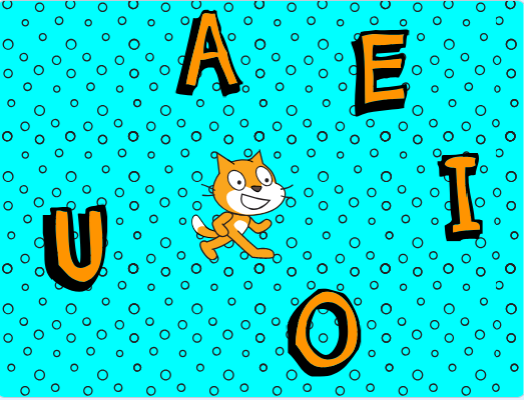 Aurkezlea izango den pertsonaia aukeratzen dugu. Bere tamaina eta posizioa estutzen ditugu.Letrak. Lau mozorro sortzen ditugu, kolore desberdinekiko letra bera eta izen desberdinak jartzen dizkiegu. (adibidez: A, A-galdera, A-zuzena, A-okerra)Programatzen dugu letrak. Mezuak letra bakoitzerako sortzeaz oroitu behar da.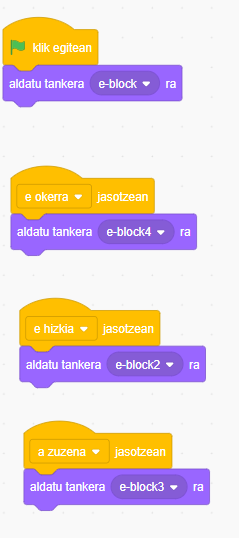 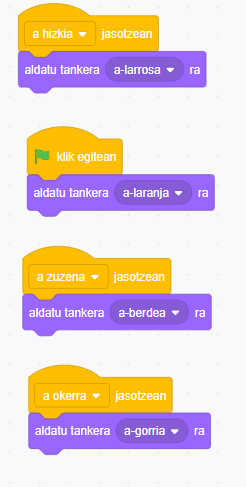 Aurkezlea programatzen dugu.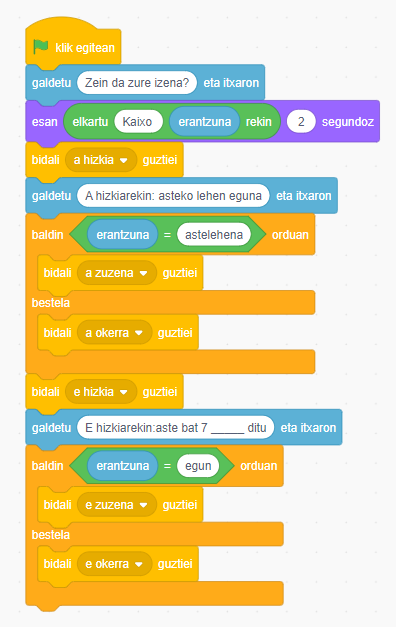 